ИЗВЕШТАЈ О САМОВРЕДНОВАЊУ СТУДИЈСКОГ ПРОГРАМА ОБНОВА И ЧУВАЊЕ МАС ЗА ПЕРИОД 2016-2019Стандард 4: Квалитет студијског програма Стандард 5: Квалитет наставног процеса Стандард 6: Квалитет научноистраживачког, уметничког и стручног рада Стандард 7: Квалитет наставника и сарадника Стандард 8: Квалитет студената Стандард 9: Квалитет уџбеника, литературе, библиотечких и информатичких ресурса Стандард 10: Квалитет управљања високошколском установом и квалитет ненаставне подршке Стандард 11: Квалитет простора и опреме Стандард 12: Финансирање Стандард 13: Улога студената у самовредновању и провери квалитета Стандард 14: Систематско праћење и периодична провера квалитета Стандард 15: Квалитет докторских студијаТабеле Прилози 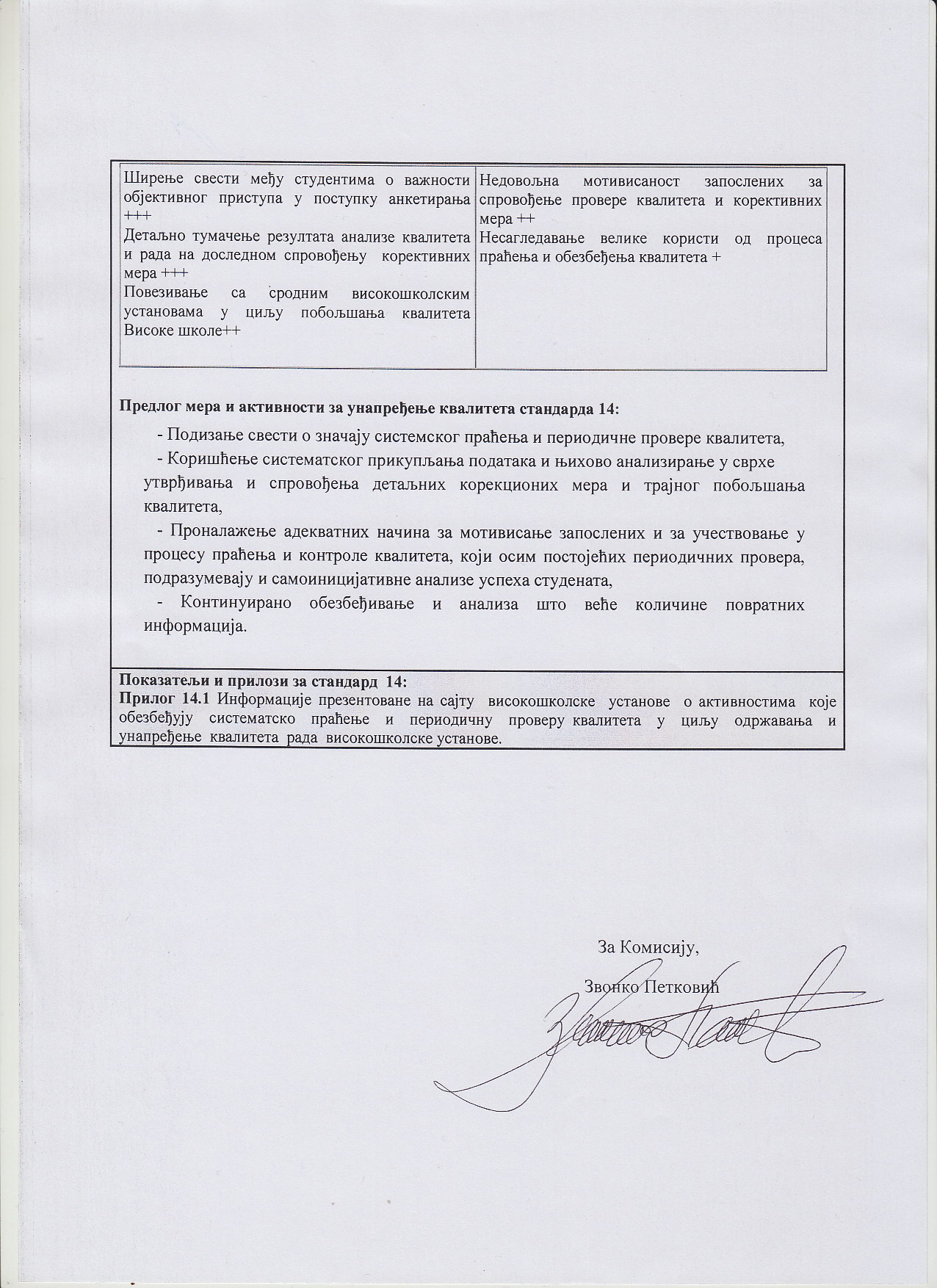 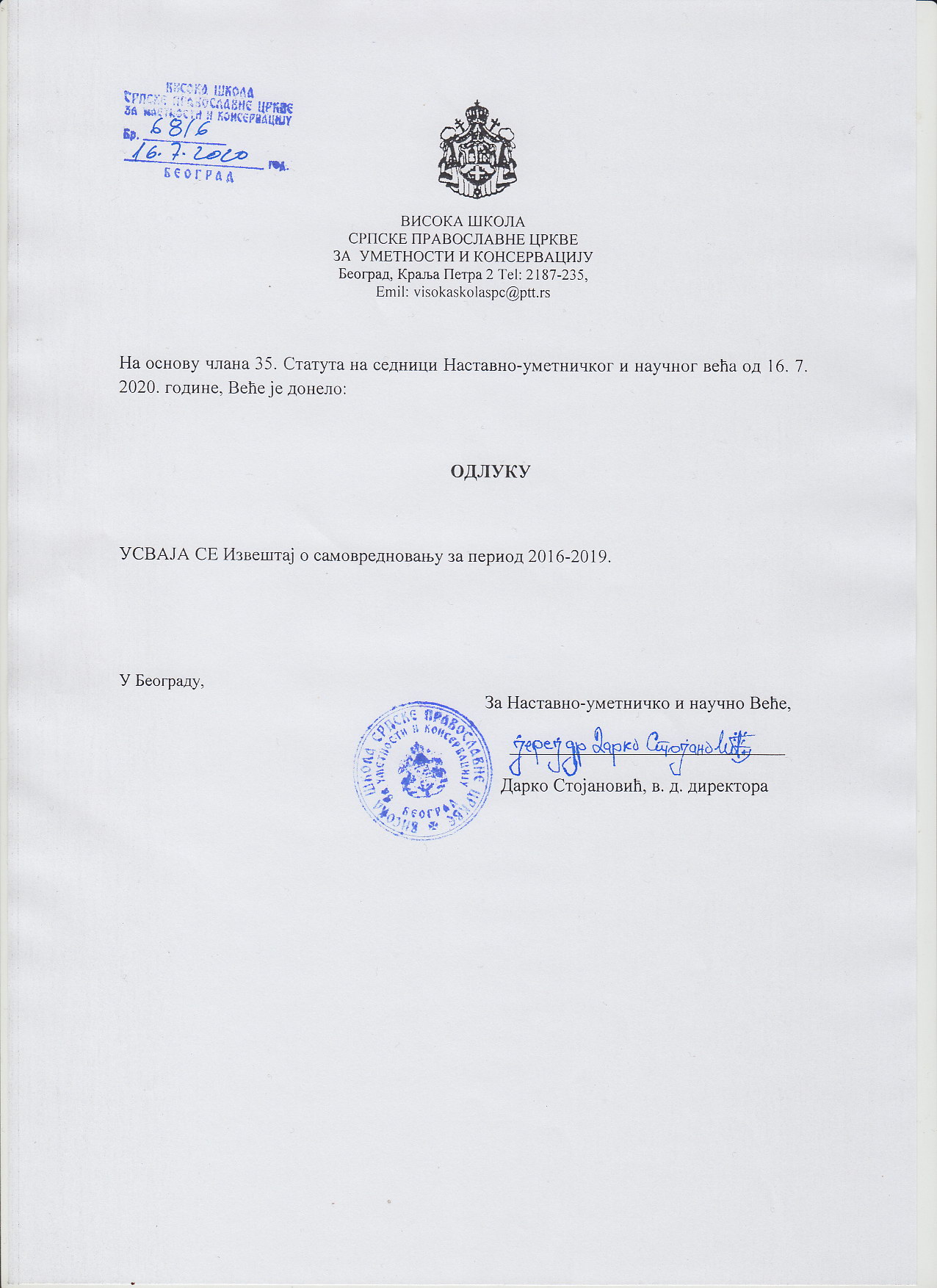 Стандард 4: Kвалитет студијског програмаПоказатељи и прилози за стандард  4:Табела 4.1. Листа  свих студијских  програма  који  су  акредитовани  на  високошколској установи  од 2011. године са укупним бројем уписаних студената на свим годинама студија у текућој и претходне 2 школске годинеТабела 4.2. Број и проценат  дипломираних  студената (у  односу  на  број  уписаних)  у претходне 3 школске године у  оквиру  акредитованих  студијских програма. Табела 4.3. Просечно трајање студија у претходне 3 школске године. Прилог 4.1. Анализа резултата анкета о мишљењу дипломираних студената о квалитету студијког програма и постигнутим исходима учења. Прилог 4.2. Анализа резултата анкета о задовољству послодаваца стеченим квалификацијама дипломаца.Стандард 5.  Квалитет наставног процесаПоказатељи и прилози за стандард  5:Прилог  5.1. Анализа резултата анкета студената о квалитету наставног процеса Прилог 5.2. Процедуре и поступци који обезбеђују поштовање плана и распореда наставе. Прилог 5.3. Доказ о спроведеним активностима којима се подстиче стицање активних компетенција наставника и сарадникаСтандард 6: Квалитет научноистраживачког, уметничког и стручног радаПоказатељи и прилози за стандард  6:Табела 6.1. Назив  текућих научноистраживачких/уметничких  пројеката,  чији  су  руководиоци  наставници  стално запослени у високошколској установи. Табела 6.2. Списак наставника и сарадника запослених у високошколској установи, учесника у текућим домаћим и међународним пројектима Табела 6.3.  Збирни  преглед  научноистраживачких и уметничких резултата у установи у претходној календарској години према критеријумима Министарства и класификације уметничко-истраживачких резултата. Табела 6.4. Списак SCI/ ССЦИ-индексираних радова по годинама за претходни трогодишњи период. (Навести референце са редним бројем)Табела 6.6. Списак стручних и уметничких пројеката који се тренутно реализују у установи чији  су  руководиоци  наставници  стално запослени у високошколској установи.Табела 6.7. Списак ментора према тренутно важећим стандардима који се односи на испуњеност услова за менторе у оквиру образовно-научног, односно образовноуметничког поља, као и однос броја ментора у односу на укупан број наставника на високошколској установи.Прилог  6.1. Списак  награда  и признања  наставника,  сарадника  и  студената  за остварене резултате у научноистраживачком и  уметничко-истраживачком раду. Прилог  6.2. Однос наставника и сарадника укључених у пројекте у односу на укупан број наставника и сарадника на високошколској установи. Прилог  6.3.  Однос  броја  SCI-индексираних    радова  у  односу  на  укупан  број наставника и сарадника на високошколској установи.Стандард 7:  Квалитет наставника и сарадникаПоказатељи и прилози за стандард  7:Табела 7.1.  Преглед  броја  наставника  по  звањима  и  статус  наставника  увисокошколској установи  (радни однос са пуним и непуним радним временом, ангажовање по уговору)Табела 7.2. Преглед броја сарадника и статус сарадника у високошколској установи  (радни однос са пуним и непуним радним временом, ангажовање по уговору)Прилог 7.1. Правилник о избору наставника и сарадникаПрилог 7.2. Однос укупног броја студената (број студената одобрен акредитацијом помножен са бројем година трајања студијског програма) и броја запослених наставника на нивоу установеСтандард 8: Квалитет студената8.1  Висока школа Српске Православне Цркве за уметности и консервацију Статутом који садржи све основне информације о питањима која се тичу уписа, студирања, полагања испита, права и обавеза студената и Правилником садржи детаљније информације о поступку уписа на  мастер студије и тиме у потпуности обезбеђује квалитет студената. Општа аката су преко сајта Високе школе СПЦ увек доступна на увид студентима и осталим заинтересованим лицима. 8.2. Висока школа обезбеђује квалитет студената почев од пријема студената, селекцијом на унапред прописан начин, доступан јавности непрекидно путем званичне интерет странице Високе школе, а благовремено пре уписних рокова  и преко званичног сајта СПЦ и јавних гласила.        Приликом уписа селекција студената се врши на основу вредновања резултата постигнутих у претходном школовању и резултата постигнутих на пријемном испиту, односно испиту за проверу склоности и способности, у складу са законом. Пријемни испит се полаже на Високој школи након што наставно-научно и уметничко веће одреди састав петочлане комисије са два студијска програма.      Пријаве кандидата се примају 15 дана пре обављања практичног дела испита. Кандидати подносе пријаву и мапу са оригиналним радовима. Сваки од чланова комисије даје једну оцену за сваки рад појединачно а коначна оцена кандидата остварује се сабирањем. Потом се оцене кандидата претварају у поене (макс. 60% од 100%). На број освојених поена додаје се други број (40% од 100%) који комисија добија претварањем средње оцене ОАС успеха у поене.. Комисија формира ранг листу и предаје је директору тј. Наставно-уметничком и научном већу Високе школе који је потврђују и објављују на сајту и огласној табли. Комисија за проверу и унапређење квалитета је мишљења да је потребно да се ревидира однос поена на првом делу испита који се односи на  проверу склоности и способности и поена који се добија на основу средњошколског успеха у корист првог дела пријемног испита. 8.3  Висока школа студентима гарантује једнакост и равноправност по свим основама. Један од основних циљева Високе школе огледа се у напору наставника, сарадника, ненаставног особља, студената и свих запослених да негују здраву средину која кроз етичке хришћанске односе обезбеђује услове за развој здраве личности. Висока школа бележи да свака генерација у просеку има једног студента из иностанства. Студентима са посебним потреба Висока школа гарантује могућност студирања. 8.4  Висока школа благоверемено путем званичне интернет странице Високе школе и огласне табле, упознаје студенте са обавезом праћења наставе. Годишњем календару рада који је доступан благовремено студентима прописан је план извођења наставе за целу академску годину, а распоредом часова је прецизиран јасно процес одржавања наставе у зимском и летњем семестру.8.5 Висока школа студенте оцењује у оквиру унапред утврђених и објављених критеријума правила и процедура. Успешност испуњавања силабуса са циљем стицања неопходних стручних знања и уметничких искустава оцењује се нумерички од 5-10 што одговара укупном броју поена од 56-100. Нумеричка еквиваленција оцењивања је формулисана на следећи начин: 50 поена =5 (недовољан); 51 – 60 = 6; 61 – 70 = 7; 71 – 80 = 8; 81 – 90 =9; 91 – 100 = 10.8.6 Високошколска установа систематично анализира, оцењује и унапређује методе и критеријуме оцењивања студената по предметима, а посебно: да ли је метод оцењивања студената прилагођен предмету, да ли се прати и оцењује рад студента током наставе, какав је однос оцена рада студента током наставе и на завршном испиту у укупној оцени и да ли се оцењује способност студената да примене знање. 8.7 Висока школа је прву генерацију студената која приступа квалификационом испиту уписала академске 1993/94. Велико интересовање је резултирало високим квалитетом студијске групе и истовремено рефлектовало потребу за таквом врстом студија.8.8 Висока школа негије традиционално добре и колегијалне односе између наставника, сарадника, ненаставног особља, свих запослених  и студената, уз узајамно уважавање.     Висока школа се непрекидно залаже да наставници имају професионалан и коректан однос према студентима, да се придржавају плана рада на предмету, добро организују наставу и да покажу спремност на сарадњу и да имају коректан однос према студенатима у погледу критеријума за вредновање рада студената на предиспитним обавезама и испиту.8.9 Високa школа систематично прати и проверава оцене студената по предметима и предузима одговарајуће мере уколико дође до неправилности у дистрибуцији оцена (сувише високих или ниских оцена, неравномеран распоред оцена) у дужем периоду и сл.8.10 Висока школа преко шефа одсека прати и проверава пролазност студената по предметима, модулима и госинама и предузима корективне мере у случају могућих неправилности у оцењивању.. Према бодовној процени успешности,  успешност је у континуитету велика. Комисија је уочила следеће: 1. Одређени број студената извршава своје обавезе на нивоу задатка 2. Студенти се у већој мери исказују као квалитетни чиниоци едукативно уметничких процеса на нивоу практичне наставе уз непосредно учествовање професора у имплементацији знања. Када се едукација доведе до креативног нивоа мотивисаност студената се повећава. Поред тога Висока школа подстиче и прати ангажовања и успехе студената у ваннаставним активностима и у односу на стручну праксу тако и у односу на професионалну делатност по завршеним студијама, студенти Високе школе показују висок степен квалитета у односу на стручне и радне параметре. У том смислу, перманентно се прати њихова професионална делатност као претпоставка анализе стручног профила. Многи од њих запослени су у институцијама културе и заштите и знатно су утицали на уметнички живот у последњим деценијама..8.11  Висока школа је у складу са Законом обезбедила студентима услове за њихово учешће у одлучивању, преко Студентског парламента и студента продекана, студенти су укључени у рад Комисије за обезбеђење квалитета, Наставно-научног и уметничког већа, и Савета Високе школе.Предлог мера и активности за унапређење квалитета стандарда 8: -Комисија за унапређење  квалитета је констатовала неопходност рада на информисању средњошколаца о студијским програмима на Високој школи СПЦ путем изложби презентација, медија и штампаног материјала и др. -Интензивирати едукацију студената на нивоу парламента у односу на принципе академских слобода и етичког кодекса.-Чешће организовање шефова одсека и представника студената.-Развијати механизме самовредновања код студената на нивоу      отворених разговора.-Подржати студенте у њиховој тежњи да остваре професионалне контакте са студентском популацијом на другим факултетима (пре свега уметничким).-Потстицати студенте на активније учешће у наставном и вананставно уметничком и истраживачком раду, -Организовати што бољу информатичку структуру у односу на стручни профил и студентске могућности.-Организовати посебну страницу на сајту Високе школе СПЦ за студентска  питања и омогућити књигу дезидерата.Показатељи и прилози за стандард  8Табела 8.1. Преглед броја студената по степенима, студијским програмима и годинама студија на текућој школској години Табела 8.2. Стопа успешности студената. Овај податак се израчунава за студенте који су дипломирали у претходној школској години (до 30.09) а завршили студије у року предвиђеном за трајање студијског програмаТабела 8.3. Број студената који су уписали текућу школску годину у односу на остварене ЕСПБ бодове (60), (37-60) (мање од 37) за све студијске програме по годинама студијаПрилог  8.1. Правилник о процедури пријема студената Прилог  8.2. Правилник о оцењивању Прилог 8.3. Процедуре и корективне мере у случају неиспуњавања и одступања од усвојених процедура оцењивањаСтандард 9: Квалитет уџбеника, литературе, библиотечких и информатичких ресурса 9.1     Висока школа обавезну, допунску и консултативну литературу, за све студијске програме обезбеђује студентима преко библиотеке Високе школе. Обзиром на сложеност предмета на студијским програмима, број наслова који обухавата неопходна литература веома је велики. Библиотека Високе школе поседује већи број најновијих и ранија најзначајнија издања из области: религије и теологија, уметностт, рестаурација и конзервација, археологја и историја. Водећи рачуна о обиму појединачних области у односу на курикулум, наставници су одређивали у оквирима силабуса обим литературе и на основу броја страна дефинисали едукативни минимум. На основу тога настајале су поједичане хрестматије – reader-и – за теоријске предмете чиме је, на свим нивоима студија, студентима омогућена боља доступност литературе.  Према потреби корисника за публикације које Књижница Високе школе не поседује у свом фонду, а које не улазе у састав обавезне литературе, развијена је од самог оснивања, веома добра сарадња међубиблиотечке позајмице фондова других библиотека: Универзитетском Светозар Марковић, Библиотеком Матице Српске Нови Сад, Библиотекама института САНУ, Библиотекама одељења Филозофског факултета као и Библиотекама других сродних Факултета, Градским библиотекама у Србији, а према потребама корисници имају могућност коришћења читаонице као и целокупног фонда Библиотетке Српске Патријаршије. Због богатства фонда и непосредне близине студенти се врло често обраћају за помоћ колегама Библиотеке оснивача.9.2.   Насатавници и сарадници у сарадњи са библиотеком Високе школе, обезбеђују и редовно допуњују Листе библиотечких јединица релевантних за извођење оба студијска програма, оба нивоа студирања. Ове листе студентима су доступне у Књижници Високе школе. Настава из сваког предмета студијског  програма Обнова и чување МАС покривена је одговарујућом литературом, један знатан део литературе првенствено уџбеничке издаваштво је Високе школе.       Легат проф. Милорада Медића је од посебног значаја за студенте МАС Обнова и чување јер уз стручну литературу на српском и страним језицима  садржи и личне белешке професора Медића.      Едиција Уџбеници обухвата уџбенике оба студијска програма 1. конзервације и рестаурације и 2. црквених уметности и посебну едицију чине најбројнији 3. уџбеници теоријских дисциплина заједнички за оба студијска програма. Њихови аутори су дугогодишњи професори ове високошколске установе. Заједничко за све уџбенике јесте да су једни од првих или први уџбеници у Србији из области којима се баве. Поред  стручности и богатства визуелног материјала који прати текст, готово свака од публикација има изузетно богату библиографију. Они су првенствено намењени студентској популацији, али су прихваћен и добро оцењен у круговима оних који се професионално баве црквеним уметностима у  Србији и ван граница наше земље. Поред штампаних публикација у употреби су и аторизована скрипта професора на Високој школи – Академији СПЦ за уметности  и консервацију.9.3    Висока школа издавачку делатност регулише општим правним актима Правилником о Издавачкој делатности и Правилником о Уџбеницима. Комисија за контролу квалитета указала је на потребу доношења Правилника о дистрибуцији издања Високе школе. Висока школа континуирано прати и остварује висок квалитет уџбеника. Квалитет педагошких публикација је запажен у широј академској јавности. Међу рецезентима се од самог почетка појављују најеминентнији стручњаци из дисциплина којима се конкретна наставна област бави. Међу њима су Митрополит црногорско-приморски ГГ др Амфилохије, Епископ браничевски ГГ др Игнатије, Епископ крушевачки ГГ др Давид Перовић, Академик Димитрије Стефановић, Академик Даница Петровић проф. др Ђорђе Трифуновић, проф. др Иван Ђорђевић, проф. др Мирослав Тимотијевић, проф. др Предраг Ристић, проф. др Бранислав Тодић, протојереј-ставрофор др Радомир Поповић, протојереј-ставрофор Стаматис Склирис, проф. др Свилен Тутеков, проф. др Мирко Томасовић, проф. др Драгица Минић, др Аника Сковран, проф. др Љубомир Глигоријевић, проф. др Чедомир Васић, проф. др Милка Чанак-Медић,  проф др Светлана Пејић, проф. др Александар Кадијевић, и други. Интересовање за издања Академије СПЦ је изузетно велико. Првенствено међу студентима Високе школе и сродних факултета, научним радницима и стручњацима из области консервације и рестурације запосленима у институцијама културе у Србији и шире.9.4     Библиотека Књижница Високе школе – Академије Српске Православне Цркве за уметности и консервацију је посебна радна јединица у оквиру Високе школе. Књижница је у складу са Законом уписана у регистар библиотека који се води код Универзитетске библиотеке ,,Светозар Марковић”, и у централни регистар Библиотеке, код Народне Библиотеке Србије 16. новембра. 2007. године (0101 бр 06 137/6.). Надзор над стручним радом Библиотеке врши Универзитетска Библиотека ,,Светозар Марковић” као матична библиотека. Од оснивања библиотечки фондови Академије СПЦ формирани су не само куповином стручне литературе, већ првенствено поклонима појединаца и институција уметности, науке и културе у Србији и изван њених граница. Размена публикација са Народном Библиотеком Србије, библиотекама Института САНУ, Библиотеком Матице Српске у Новом Саду, библиотекама Завода за заштиту споменика културе, као и библиотекама Музеја, Галерија, Факултета и Академија уметности Београдског Универзитета, постоји од оснивања до данас, са променљивим интензитетом. Захваљујући првенствено размени публикација, као и дару појединаца  Књижница непрекидно обнавља фонд. Фонд Књижнице је 2016 и  2017. године  увећан за 325 монографских публикација. Током 2018. Године је инвентарисано  укупно 430 библиотечких јединица. Књижни фонд Високе школе чини 7079 библиотечких јединица, од којих је у основном фонду  4215 монографских и  584 серијских публикација. Посебну збирку сачињавају три легата: Легат Драгољуба Стојановића Никца – има 1768 библиотечких јединица, Легат хаџи Ратибора Ђурђевића – 313 библиотечких јединица и Легат Милорада Медића – 199 библиотечких јединица. Некњижну грађу сачињавају: електронски извори, и предлошци, којих је укупно 2225.9.5  Ради унапређивања и координирања делатности библиотеке, одговарајуће тело Високе школе - Академије Српске Православне Цркве именује Комисију за библиотеку. Комисију за библиотекe именује Наставно-научно и уметничко  веће  Високе школе,  има најмање 3 члана. (Правилник о раду Књижнице Високе школе, новембар 2007. године, Чл.7.-Чл.9).9.6   Висока школа располаже неопходним информатичким ресурсима за извођење наставног процеса оба студијска програма. Кабинети студијског програма конзервација и рестаурација и кабинет теоријске наставе поседује потребну рачунарску опрему и приступ интернету у складу са потребама. Библиотечки и читаонички простор такође располажу неопходним информатичким ресурсима, интернет је доступан студентима. Библиотека поседује скенер апарат и штампач за потребе наставника, сарадника и студената у циљу квалитетнијег и лакшег извођење наставног процеса. 9.7  У Секретаријату Високе школе обављају се правни, библиотечки, кадровски, рачуноводствени, административни, технички и други послови који су од заједничког интереса за обављање делатности Високе школе. Секретаријат чине: 1. Служба за опште правне послове 2. Служба за рачуноводство 3. Студентска служба 4. Библиотека и 5. Рачунарско-документациони центарПриликом пријема на Високу школу СПЦ, студенти се детаљно упознају са ресурсима којима располажу библиотека. Библиотекар, као и остале стручне службе студентима пружају све потребне информације. Библиотекар, корисницима библиотеке пружа стручну помоћ у претрази за одговарајућим насловима и обезбеђује сарадњу са другим библиотекама у случају потребе.  У библиотеци ради један библиотекар. Број запослених у библиотеци и пратећим службама, као и врста и ниво њихове стручне спреме усклађени су са националним и европским стандардима за пружање ове врсте услуга. 9.8   Квалитет књижног фонда, компетентност и мотивисаност особља за подршку у библиотеци Висока школа прати и оцењује из више позиција. Комисија за библиотеку, Наставно-научно и уметничко веће, Комисија за квалитет, студенти.    Провера квалитета од стране студената врши се путем анонимне студентске анкете. Сви студенти Високе школе редовно учествују у попуњавању званичних анонимних анкета, међу којима је оцењивање и процена квалитета рада органа и стручних служби на библиотеке. Од изузетног је значаја да сваки студент учествује у процесу самовредновања и провере квалитета. Студентски представници учествују у обради ових анкета и давању предлога за превентивне и корективне мере у циљу побољшања квалитета. Поред тога у библиотеци постоји и књига дезидерата. 9.9  У циљу јачања свести о потреби чувања и правилног коришћења књиге као и могућностима које пружају савремени информациони системи и узајамна база података KOBSSON и COBISS.RS, Књижница организује предавања у циљу очувања и успешнијег коришћења фонда Високе школе као и могућностима које пружају фондови осталих сродних Библиотека. 9.10    Библиотечи фонд Високе школе је смештену у четири просторије, највећи део фонда око 80% је у отвореном приступу, смештен у слободне полице и устакљене витрине. Серијске публикације, зборници и три Легата смештени су у витрине. Један мањи део фонда је смештен у Читаоничком простору, такође у витринама доступан је корисницима. Књижни фонд је смештен по УДК систему, витрине поседују ознаке ради лакшег сналажења корисника.  Радно време библиотеке је 8 сати дневно.Показатељи и прилози за стандард  9:Табела 9.1. Број и врста библиотечких јединица у високошколској установи Табела 9.2. Попис информатичких ресурсаПрилог   9.1 Општи акт о уџбеницимаПрилог 9.2. Списак уџбеника и монографија чији су аутори наставници запослени на високошколској  установи (са редним бројевима)Прилог 9.3. Однос броја уџбеника и монографија (заједно) чији су аутори наставници запослени на установи са бројем наставника на установиСтандард 10: Квалитет управљања високошколском установом и квалитет ненаставне подршке На основу изложене SWOT анализе, предлог мера за унапређење квалитета би семогао дефинисати на следећи начин:Искористити предности које пружа процес самовредновања за унапређење 2. У будућности периодично усклађивати све акте и документе који из    самовредновања проистичу .3.  Доследно спроводити све планиране активности.Показатељи и прилози за стандард  10:Табела 10.1.  Број  ненаставних  радника  запослених са пуним или непуним радним временом  у  високошколској  установи у оквиру одговарајућих организационих јединицаПрилог  10.1. Шематска организациона структура високошколске установе Прилог 10.2. Aнализа резултата анкете студената о процени квалитета рада органа управљања и рада стручних службиСтандард 11: Квалитет простора и опреме Показатељи и прилози за стандард  11:Табела 11.1.  Укупна  површина (у  власништву  високошколске  установе  и изнајмљени   простор)   са   површином   објеката (амфитеатри,   учионице, лабораторије, организационе јединице, службе) Табела 11.2. Листа опреме у власништву високошколске установе која се користи у наставном процесу и научноистраживачком раду .Табела 11.3. Наставно-научне и стручне базеСтандард 12: Финансирање Показатељи и прилози за стандард  12:Прилог 12.1. Финансијски план  Прилог 12.2. Финансијски извештај за претходну календарску годинуСтандард 13: Улога студената у самовредновању и провери квалитетаПоказатељи и прилози за стандард  13:Прилог 13.1 Документација која потврђује учешће студената у самовредновању и провери квалитета Стандард 14: Систематско праћење и периодична провера квалитета 14.1 Висока школа - у складу са усвојеном Стратегијом обезбеђења квалитета и Правилником за праћење, обезбеђивање, унапређење и развој квалитета студијских програма, наставе и услова рада - врши редовно спровођење постојећих процедура за обезбеђивање, проверу и оцену квалитета свих области обухваћених процесом самовредновања. За припрему стандарда и поступка обезбеђења квалитета, њихово доследно спровођење и периодично анализирање квалитета студијских програма, наставног процеса, научно-истраживачког рада, литературе, ресурса и других важних показатеља одговорна је Комисија за обезбеђење и унапређење квалитета наставе. Комисија сачињава писмени извештај о самовредновању и у складу са резултатима рада спроведених у самовреновању предлаже мере унапређења квалитета према Правилнику, које се реализују у сарадњи са Наставно-научним и уметничким већем, професорским колегијумом у оквиру студијских програма и директором. На тај начин се ради на реализацији утврђене Мисије и Визије који се одобравају сваке године од стране оснивача (највише тело – Свети Архијерејски Сабор Српске Православне Цркве).14.2 Редовно систематско прикупљање и обрада података потребних за оцену квалитета у свим областима које су предмет самовредновања од великог значаја су за унапређење и праћење квалитета Високе школе.Допунски  инструмент за евалуацију наставног процеса је студентске анкете. У том смислу, студенти су у обавези да једном годишње попуне студентске анкете. Том приликом, они се позивају да искажу своје не/задовољство појединим курсевима и наставницима, односно сарадницима који су на њима ангажовани. Анкете садрже информације о педагошком раду предавача, њиховој редовности на часовима и консултацијама, начину презентовања материје, као и о усклађености испита и предаваног градива, односно доступност литературе и простор који је одређен за дат предмет. Посебна пажња се посвећује анализи пролазности на предметима са нижих година студија, које прати велики број студената. У сарадњи са Студентским парламентом и продеканом за наставу, са почетком нове школске године, ради се детаљна анализа пролазности по појединим годинама и испитима. На тај начин се добија увид у проценат студената који су уписали наредну академску годину, као и о просечном броју студената. 14.3 Висока школа периодично тражи повратну информацију од институција које запошљавају наше младе стручњаке.  Управе инстутиција су замољене усменим путем и редовним комуникацијама између институција  да дају процену степена оспособљености  наших студента, као и назнаке основних предности и мана наших студената у односу на остале запослене. Битна информација која се овим путем добија јесте и број запослених у појединим институцијама који су завршили Високу школу, као и естимација будућих потреба институција у смислу свршених студената Високе школе. Висока школа прати кретање броја запослених и незапослених дипломаца, како уопште, тако и по појединим модулима (фрескопис, иконопис, мозаик, вајање, консервација и рестаурација). Како се тренд и потребе Цркве мењају, у складу са тим се, на оговарајући начин коригују и квоте при уписивању студената на поједине одсеке. Све информације се детаљно обрађују и дају се предлози мера побољшања квалитета у складу са коментарима и потребама. Од студената који су се запослили или имали прилике да раде у уметничким пројектима очекује се и процена у којој мери су били оспособљени за рад и даље напредовање. Како би информација о квалитету наставе и студијских програма била потпуна.14.4  Спровођење самовредновања доприноси значајно подстицању истраживача појединих катедри у одржавању угледа Високе школе у научној заједници и остваривању сарадње са другим институцијама културе, факултетима и институтима у земљи и иностранству. Осим интерне оцене резултата пројеката, коју спроводи Наставно-научно и уметничко веће, по утврђеној процедури, одговарајући извештаји се подносе и Светом Сабору и Синоду, али и институцијама које учествују у финансирању пројеката (Канцеларија за односа са Црквама и верским заједницама, Министарство културе, итд) и Комисији за унапређење квалитета.14.5 Висока школа обавља периодична самовредновања и проверу нивоа квалитета студијских програма, наставе и наставника, рад органа управљања и стручне службе. Током којих проверава спровођење утврђене стратегије и поступака за обезбеђење квалитета, као и достизање жељених стандарда квалитета. У периодичним самовредновањима обавезно је укључивање резултата анкетирања студената. Висока школа самовредновање спроводи  једном у три године. Резултати самовредновања су основа за преиспитивање стратегије квалитета и важан путоказ унапређењу и одрживости квалитета наставе и рада Високе школе у целини.14.6 Висока школа упознаје наставнике, сараднике, ваннаставно особље и студенте као и ширу јавност са резултатима самовредновања преко катедри и стручних органа, преко студентских организација, путем званичне интернет странице Високе школе СПЦ и на законом прописан начин  Комисију за акредитацију и проверу квалитета. Предлог мера и активности за унапређење квалитета стандарда 14:- Подизање свести о значају системског праћења и периодичне провере квалитета,- Коришћење систематског прикупљања података и њихово анализирање у сврхе утврђивања и спровођења детаљних корекционих мера и трајног побољшања квалитета,- Проналажење адекватних начина за мотивисање запослених и за учествовање у процесу праћења и контроле квалитета, који осим постојећих периодичних провера, подразумевају и самоиницијативне анализе успеха студената,- Континуирано обезбеђивање и анализа што веће количине повратних информација.Показатељи и прилози за стандард  14:Прилог 14.1 Информације презентоване на сајту  високошколске  установе  о активностима  које  обезбеђују  систематско  праћење  и  периодичну  проверу квалитета  у  циљу  одржавања  и унапређење  квалитета  рада  високошколске установе.